 ADD YOUR MP’S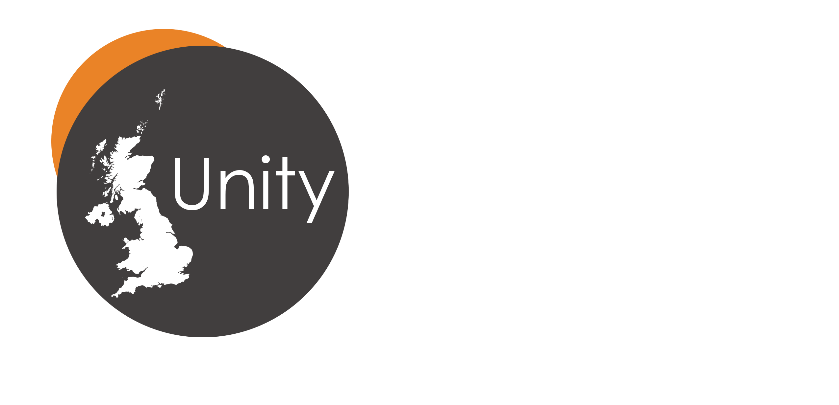 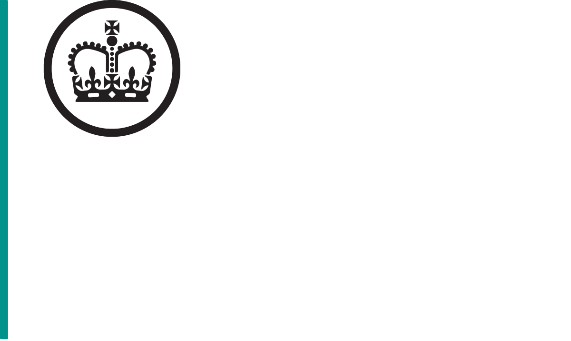 NAME HERE!reasons for dismissal: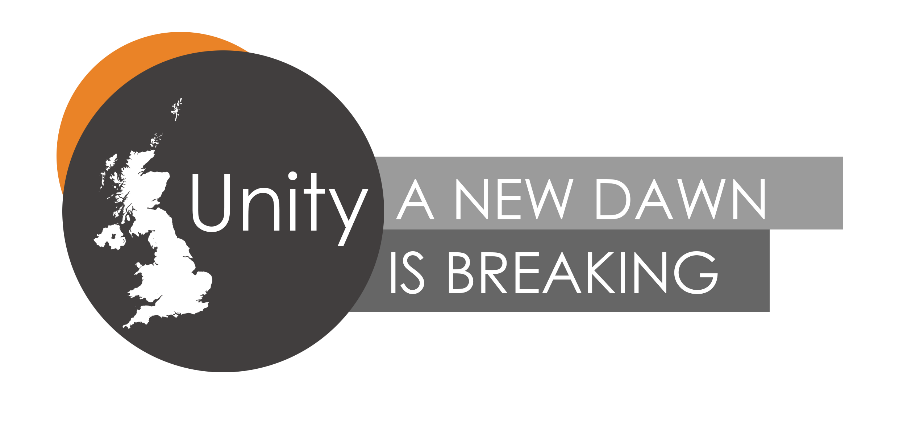 PLEASE FIND BELOW MY REASONS FOR YOUR DISMISSAL AND REMEMBER, WE THE BRITISH PEOPLE ARE YOUR BOSSES AND YOU WORK FOR US!OFFENCE 1, REFUSAL TO ACCEPT THE WILL OF THE BRITISH PEOPLE AND THEIR WISHES TO LEAVE THE EUROPEAN UNION. OFFENCE 2, A WILLINGNESS TO SELL THE BRITISH PEOPLE OUT TO THE EUROPEAN UNION. OFFENCE 3, A WILLINGNESS TO LET THE UNITED KINGDOM CONTINUE WITH MASS IMMIGRATION DESPITE A CLEAR MAJORITY VOTING TO CUT IMMIGRATION TO SUSTAINABLE LEVELS.OFFENCE 4, >>>>>>>>>>>>>ENTER YOUR OWN TEXT HERE>>>>>>>>>>>>>>>>>>>>>>>>>>>>>>>>